Świetlica szkolna PSP im. Antoniego Hedy „Szarego” w Kunowie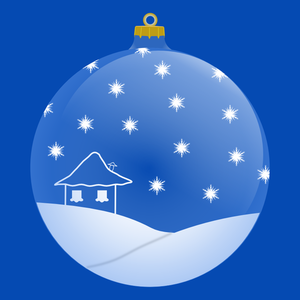 ogłaszaSzkolny Konkurs Kolęd i PastorałekRegulaminCel konkursu:Celem konkursu jest propagowanie polskiej kultury związanej z tradycją śpiewania kolęd oraz promowanie uczniów uzdolnionych muzycznie, którzy będą mieli okazję zaprezentować swój talent.Strona techniczna:Konkurs kierowany jest do uczniów naszej szkoły, od klasy pierwszej do ósmej, którzy potrafią pięknie śpiewać lub umieją grać na instrumencie.Zachęcamy do wykonań solowych, w duecie, tercecie oraz zespołowych np. z całą rodziną.Kolęda lub pastorałka może być zaprezentowana w formie wokalnej, wokalno - instrumentalnej lub instrumentalnej. Wykonanie należy nagrać np. telefonem komórkowym i przesłać na adres: alukawska2@interia.pl. Maksymalny czas nagrania to 1 minuta. Nagrywamy tylko pierwszą zwrotkę i refren. 
Na wstępie proszę się przedstawić i podać tytuł kolędy.Terminarz:Konkurs trwa od 6 grudnia do 31 grudnia 2020.Wyniki:Jury w składzie: przewodnicząca wicedyrektor szkoły – pani Iwona Pomykała, członkowie, pani Jolanta Gutwin – nauczycielka świetlicy i pani Anna Łukawska – Wielguszewska – nauczycielka muzyki ogłosi werdykt 3 stycznia 2021 roku, który będzie zamieszczony na stronie internetowej szkoły.Jury przy ocenie będzie brało pod uwagę muzykalność, poprawność wykonania, interpretację oraz ogólne wrażenie artystyczne.Najlepsze wykonania zostaną zaprezentowane na stronie szkoły. Wszyscy uczestnicy otrzymają pamiątkowe dyplomy i ocenę celującą z muzyki. Rodzice dziecka wypełniają kwestionariusz, w którym  podpisują zgodę na prezentację nagrania na stronie szkoły. Kwestionariusz w załączniku.                        Zachęcamy do udziału w konkursie.Zgoda rodzicana udział dziecka w konkursie i upublicznienie wizerunku na stronie szkoły.Imię i nazwisko dziecka: …Klasa:…Tytuł kolędy lub pastorałki:…Numer telefonu kontaktowego do rodzica:…Wyrażam zgodę na udział  mojego dziecka w Szkolnym Konkursie Kolęd 
i Pastorałek organizowanym przez świetlicę szkolną PSP im. Antoniego Hedy „Szarego” w Kunowie oraz upublicznienie wizerunku na stronie szkoły.Podpis rodzica:……………………..